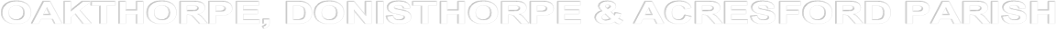 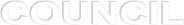 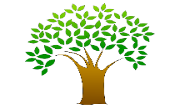 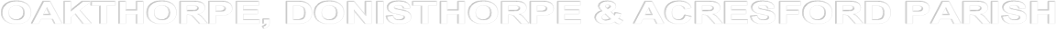 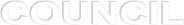 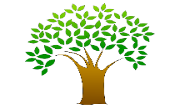 	         http://www.odapc.co.ukMinutes of the Meeting of Oakthorpe, Donisthorpe and Acresford Parish Council held on Wednesday 10th March 2021 by remote access at 7.00 pm Present: Cllrs: S McKendrick (Chair), J Antill,  D Warren, M Warren, D Gelder, R DyasonOfficers: K Grove – Clerk/RFO, Dale Pearce (Caretaker),Also, Present: 1 member of the public Cllr R Ashman Cllr S Sheehan – meeting2245  APOLOGIES  Cllr N Antill  - work7.01pm - 1 member of the public joined the meeting2246	DECLARATION OF MEMBERS INTERESTSIn accordance with Section 31 of the Localism Act 2011, to enable members to declare the existence and nature of any Disclosable Pecuniary Interests they have in subsequent agenda items, in accordance with the Council’s Code of Conduct. Interests that become apparent at a later stage in the proceedings may be declared at that time.Cllr McKendrick – declares and interest in grounds session 2247 PUBLIC QUESTION SESSION Members of the public should note that it is not possible to debate matters raised under this item. Questions must be addressed to the Chairman of the meeting.  MOP1  representing Donisthorpe Community Group, Neighbourhood Watch & Allotment society    In collaboration with Chris Conway, the three mentioned groups Would like to install 2 benches outside DC gates, different colours plastic bench and 2 flower troughs. Troughs to be put on a concrete or wood chipping base, Chris Conway to decide. The costs for  installation & up-keep will be borne by the three groups represented by MOP. A place for refection. For villagers and visitors.One just off main road through Donisthorpe. One next to the trail from Moira to Measham. LCC happy to allow installations but would like the PC to add the benches & planters to their assets and provide a safety net for future years and be prepared to step in and  take responsibility for the benches and troughs. Should the three groups not be able to. Anyone asking the council if they can join the Allotment society should be directed       straight to Allotment secretary 7.13pm MOP left the meeting2248 POLICE MATTERS Crime report for Oakthorpe, Donisthorpe, Acresford from PCSO Hales10/02/2021-10/03/2021•            21/02/2021: reports of cable ties on Lamp posts/Drain covers: At this time, we do not believe that there is a connection between this and Dog thefts.•            25/02/2021: Reports of youths causing ASB on Moira Road, Donisthorpe•            05/03/2021: Reports of youths causing ASB on Buttercup avenue Play Park, Donisthorpe.Issues with Youths gaining entry to the old Holy Bush Inn, Oakthorpe. PSCO’s monitoring property and in contact with the owner.Speed camera VanThe speed camera van has been out on patrol around the Northwest area and has been on Measham Road, Oakthorpe. During its time at the location, the van caught a total of 1 Vehicle that was speeding in this area.This communication was issued by Warwickshire Police in relation to Dog thefts:“We never underestimate the devastating impact the theft of a cherished pet can be to both the owner and the animal, and while it is still a rare crime, it’s sadly something we are seeing an increase in nationally.“We are doing all we can to prevent offences and investigate those which have taken place. Please see our advice and if you do see any suspicious activity, report it to us.”Our advice:· Ensure your dog is microchipped, your contact details are up to date and they have an ID tag.· Have clear photos of your dog/s showing any identifiable marks, in case you need them for identification purposes.· Do not leave your dog tied up outside a shop or unattended in a car.· If you do let your dog off a lead, keep them close to you, always within sight and ensure they have good recall.· Ensure your property is secure and do not leave your dog unattended in the garden.· Where possible, buddy up with a friend when going out for a walk. Vary where you walk, including the times and locations (ensuring you adhere to national Covid regulations).· Be careful what you post on social media, especially if you have puppies, and ensure your privacy settings are up to date.· Consider a GPS tracker collar.· If you are thinking of buying a dog, ensure it is from a reputable breeder or centre.2249 RESOLVED: Minutes of the Meetings held on Wednesday 10th February were approved and signed as a true record  unanimous. 2250 GROUNDS AND RECREATION AREAS To receive reports from OCLC and councillors 2250.1 OCLC caretakers report – no report this month due to Covid-19 lockdown . Centre Closed from Tuesday 5th January due to Government Lockdown requirements. Increased hire charges to be agreed on.2250.2 Acresford memorial ground has been visited by the contractor.- positive comments from residents. Paint flaking off seats in park need painting  - Cllr Warren to purchase paint. From maintenance budget.LCC -Footpath between Hill Street & Greenside Close narrowing due to moss – not looking good. Cllr McKendrick to send Cllr Sheehan a photograph Old footpath from Acresford to Donisthorpe in second field there is tree down blocking a stile and leaning on a sign. Been there for three/four months. Clerk to report to LCC2250.3No items raised by grounds contractors. 2250.4Playground funds – will be released when first occupation takes place.Clerk to investigate if S106 money could include toddler equipment for playground.  Donisthorpe benches & troughs – LCC wish ODA PC to agree to take on responsibility and maintenance of the 2x benches & troughs should they full into disrepair.Cllr Gelder asked Cost of assets – Benches £550 each Troughs are being made and groups providing plants.  Cllr Warren  - If we take it on as an asset does it go on the asset list? How are they insured?  Once installed benches & troughs will be added to council asset list.Once installed benches & troughs will be covered by council insuranceRESOLUTION ODAPC accept ownership of assets of two seats and 2 planters. Unanimous MOB to forward document for council to sign saying ODAPC is taking the benches/troughs on as assets. Once received Clerk to forward documents to councillors 22512251.1 Parish Survey Date start – online survey 19th March – 9th April Return questionnaire - toOakthorpe CLC Oakthorpe – outside  named houseAcresford collection – memorial grounds Box near Donisthorpe halfway house – deckingVillage store – boxBox outside Donisthorpe House Cllr Warren to confirm named house- hold is ok for questionnaire drop offAll councillors to help deliver questionnaires all over parishCllr Ashman to help deliver questionnaireCllr Ashman to forward list of street names to clerk.Clerk to collect questionnaires from NWLDC Questionnaire active 19th March -9th April2251.2OCLC Meeting ReportUtilities – Why does it cost so much for electricity? Council needs to investigate why. Approximate cost to investigate and track electricity £1700 It costs a lot to do but could save council money in the long term. Put on hold until after survey and next steps decided.Energy adviser - difficulty finding help even through LCC Clerk found energy survey could be completed by councillors as a starting point. Council happy for clerk/councillors to complete - Put on hold until after survey and next steps decided.Whilst awaiting further advice on cost charging for OCLC. Advised an across-the-board price rise of 12.5% in the New financial year.RESOLUTION Across the board 12.5% increase in place for opening– unanimous Clerk to contact councillor Ashman re energy efficiency contacts in building services. 2252 Clerks reportTo receive the Clerk’s report advising members on the position of various matters.  2252.1 Council requests update – sent by email - noted2252.2 Council’s To Do List – sent by email - noted2252.3 Zoom provision  - £119.90 annual Suggested even when council return to face-to-face meetings council should have other meeting by zoom as more efficient and less travel make council greenRESOLVED to subscribe to zoom for a year with a review of need before next annual subscription.  Vote -Unanimous 2252.4 IT provision – Cllr Antill-Holmes defer to next meeting.2252.5 Meeting Dates/ End of remote meetings – noted 2252.6 Council vacancy RESOLUTION Council to advertise for a co-opted councillor. 2252.7 Parish liaison – email/meeting notes sent - noted2252.8 3VN article to be written by Councillor Gelder2253  CORRESPONDENCE 2253.1 Copies sent via email 2253.2 MOP reported:-Litter dumping in Saltersford – reported & site cleared.2253.3 Flooding Defence request from NWLDC for storageCouncil approve storage and Cllrs M & D Warren agree to be contacts.2253.4 Planning reply Application Reference 21/00047/FUL- noted2253.5 Pension Deficit Agreement – der to finance section. 2253.6 Climate Action Survey – noted Clerk to ask council for views by email if there is a deadline before the next meeting.2253.7 IM – Approved the further costing request for extra clips. Awaiting money Clerk to order Solar MVAS from Westcotec when money received. Clerk to send proposed MVAS agreement to other councils.2253.8 Memorial Gardens Updated – notedClerk to ask J Wilde to ask all villages in the parish for their views and ideas.2254 FINANCE 2254.1 RFO to report on the Council’s current financial position Budget amended with Precept & deficit costsAfter advice sort from LW recommend no further alterations are made     As long as council monitor and do not spend below the bottom line they will be fine. Council recommended to monitor spending quarterlyCouncil advised to monitor spending on computer provider costs as over spent 2020/2021 and costs in changing provider have not been budgeted for this year. No business rates paid this last year but have paid in the past. Awaiting 2021/2022 billSalary Handy man money in budget to allow relief for caretaker. Back pay for Nest pension contributions still needs to come out of council budget. Exception schedule set up to back pay to last July. Pension Deficit Agreement – defer to finance section. RESOLVED To approve the full payment of the Local Government Pension Scheme and the agreement is signed by chairman & witnessed by clerkProject money discussed needs to be agreedProposed Resolution to purchase 2 solar MVAS from 2021 budgetProposed Resolution to purchase a solar MVASTo move between Measham Road & A444 to collect data.Proposed Resolution to ring fence £5000 for MVAS from 2021/2022 project budgetProposed Resolutions were not formally approved as not in line with Standing Orders Protocol.    Council to meet to discuss and prioritising parish projects RESOLUTION Council approve finance report - unanimous2254.2  To approve the Bank Reconciliation RESOLUTION – approve Bank Reconciliation – unanimous 2254.3  To receive and authorise March’s payments as set out in the attached list  Any additional payments received since the agenda went to print will be reported at the meeting.NEST Pension £563.67RESOLUTION – Approve additional payments -unanimous2255 PLANNING 2255.1 CONSULTATIONSAPPLICATION REFERENCE 21/00174/FULProposal: Erection of a single storey rear extension and formation of balconyLocation: 62 New Street Donisthorpe Swadlincote DerbyNo comment APPLICATION REFERENCE 21/00263/TPOProposal: Works to 1no. Apple tree (Protected by Tree Preservation Order)Location: 23A Ashby Road Donisthorpe Swadlincote DerbyNo comment2255.2 Permissions  Application reference 21/00004/FULErection of a single storey side extension at 9 New Street Donisthorpe SwadlincoteDerby Noted Application reference 21/00013/VCUVariation of condition 2 attached to planning permission ref: 18/00912/REM toincorporate roof lights and a window to plot 4 and amend the roof design of the garage serving plot 1 at Land Adjacent To 87 School Street Oakthorpe DerbyNoted2256. DISTRICT COUNCIL Highest in country last week, with 3 hot spots due to people travelling into work together. Now approx 14th in the country. Fly tipping still an issue across the district. New cameras have gone up.Ashby Leisure Centre has been refurbished  hoping to open soon.Election’s 6th MayBy election & police & crime commissioner elections on same More Neighbour plans coming into NWLDC & being adopting.NWLDC Local plan has been passed – to stop developersRemote meeting expires in May. NWLDC pushing to have remote access on meeting – legislation needs changing Focus on coming out of covid safely. Cllr question: Any progress on light in Oakthorpe?  – light not working.2257. COUNTY COUNCIL To consider any matters to be put before the County Council. Diagram about lights on compound 2015 County  looking into who took responsibility.Look at compound site to make sure it is secure. Fencing has been repaired.Footpath P77 Oakthorpe  Burton Road dog leg back onto Chapel Street. – closure for 3 weeks from 10th March –LCC emergency work to alleviate flooding.Acresford quarry -  Nick Thomas LCC Head of Planning – meeting reg with environment agency. Progress has been slower than liked due to covid-19 friendly interviews. Carrying out investigations on type of material on site, investigating with haulers on type of material brought onto site. Commissioned external consultant to carry out an independent survey of potential damaged caused on the geographic feature by tipping of materials. Recommendation to rectify thisIf landowner is asked to remove material it could cause an issue with local houses and  roadway. Ground water pollution LCC awaiting external consultants report & recommendations. Blocked Church Street drains -Gullies to be jetted to see it this solves problemFly tipping  - fridges removed, Coronation Lane, Willesley Woods – Fly tipping has increased across the county. 2258. OUTSIDE BODY REPRESENTATIVE To receive reports from any members who have attended meetings of outside    bodies since the last meeting of the Parish Council. None2259. CONFIDENTIAL - EXCLUSION OF PRESS AND PUBLIC8.58pm Cllr Ashman, Cllrs Sheehan & Caretaker left the meeting2259.1 staffCouncil agreed to use untaken holiday pay 2020/21 towards 2020/21 pension costs2259.2 NethersealCouncil to write a letter re-environmental concern.9.11pm Out of confidential 2260. Date of next meeting – Wednesday April 14th 7pm 2261. Meeting Closed   9.13pm